From Research Home Dashboard- Click “Reports” Section header to go to Epic Reporting Workbench Select Library tab Search on keyword: “Research” Click the Template: Find Patients- Generic Criteria- Research User  ( to expand) Select the Report :”MyChart Research Recruitment Using MRN Patient List  ( Public Report) Click Edit- to make a personal copy – ( which you can save , use and reuse ) This opens the Report Setting 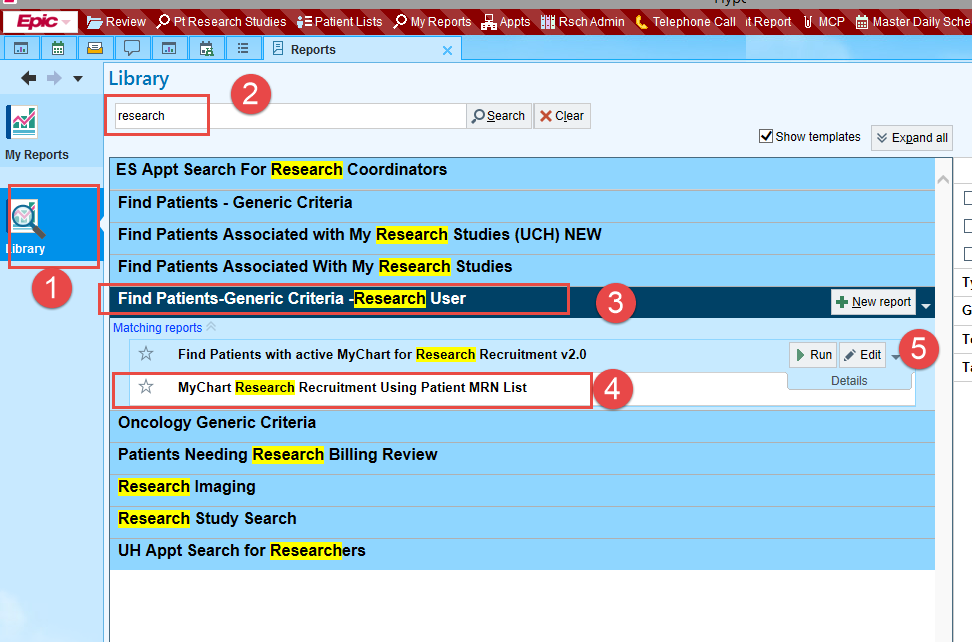 Click : Save As  - to make a personal copy 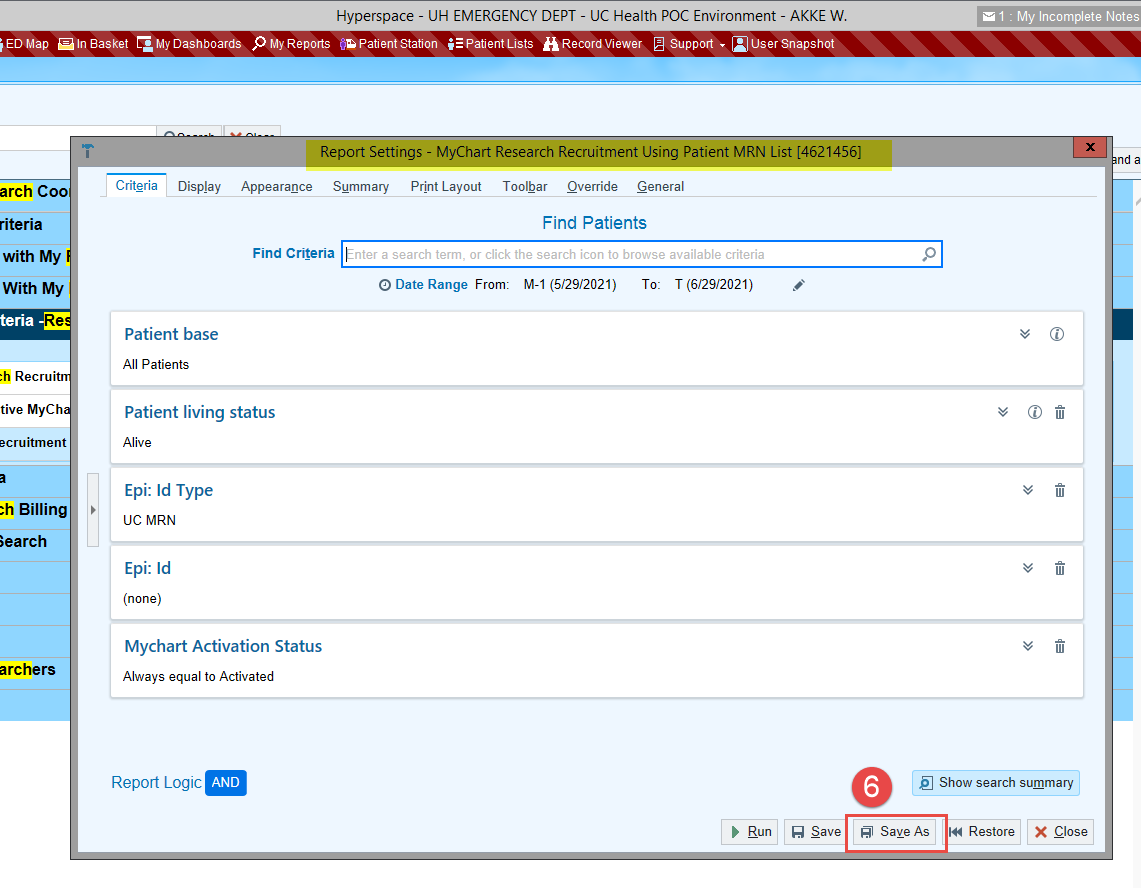 Give the Copy a Name- Add your intials as a prefix ( can also add a date ) 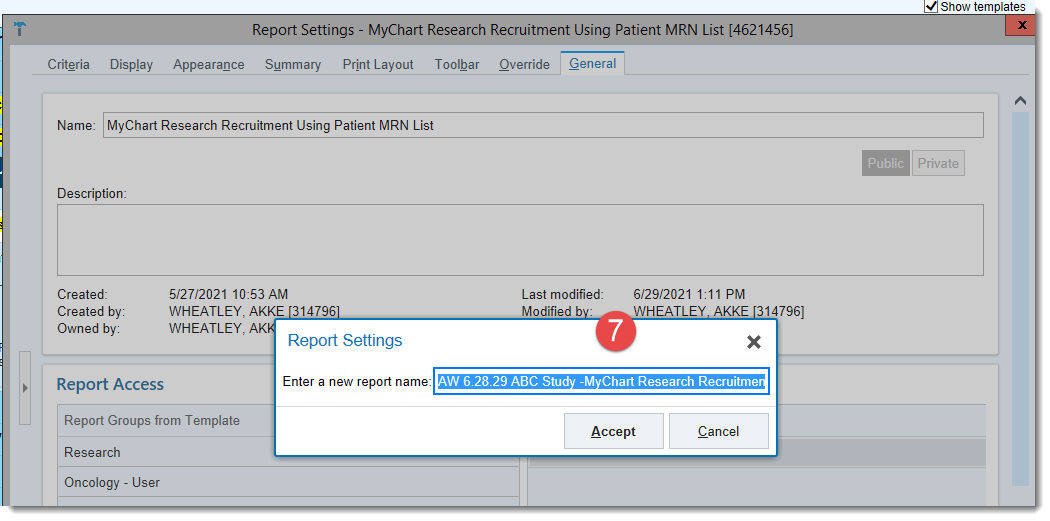 Report becomes your personal copy 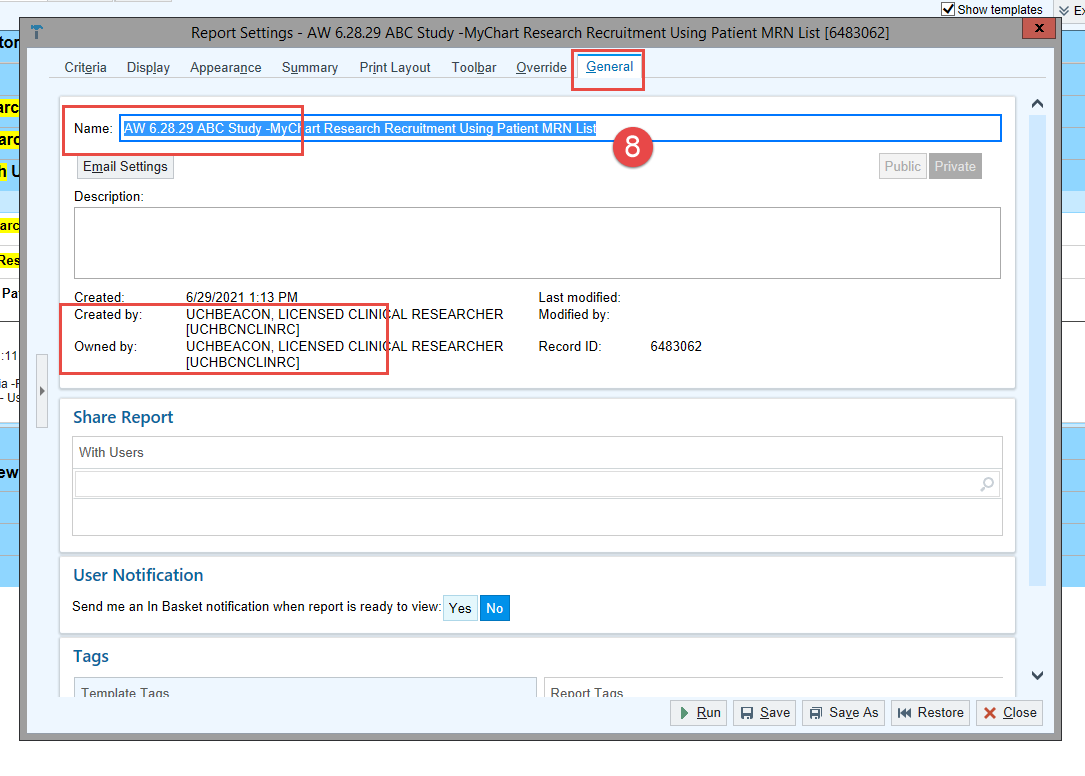 On your Personal Copy – go to the Criteria Tab to enter MRN numbers Add in the EPI:IC Field you can tab down the MRN List to enter quickly Click Save and Run 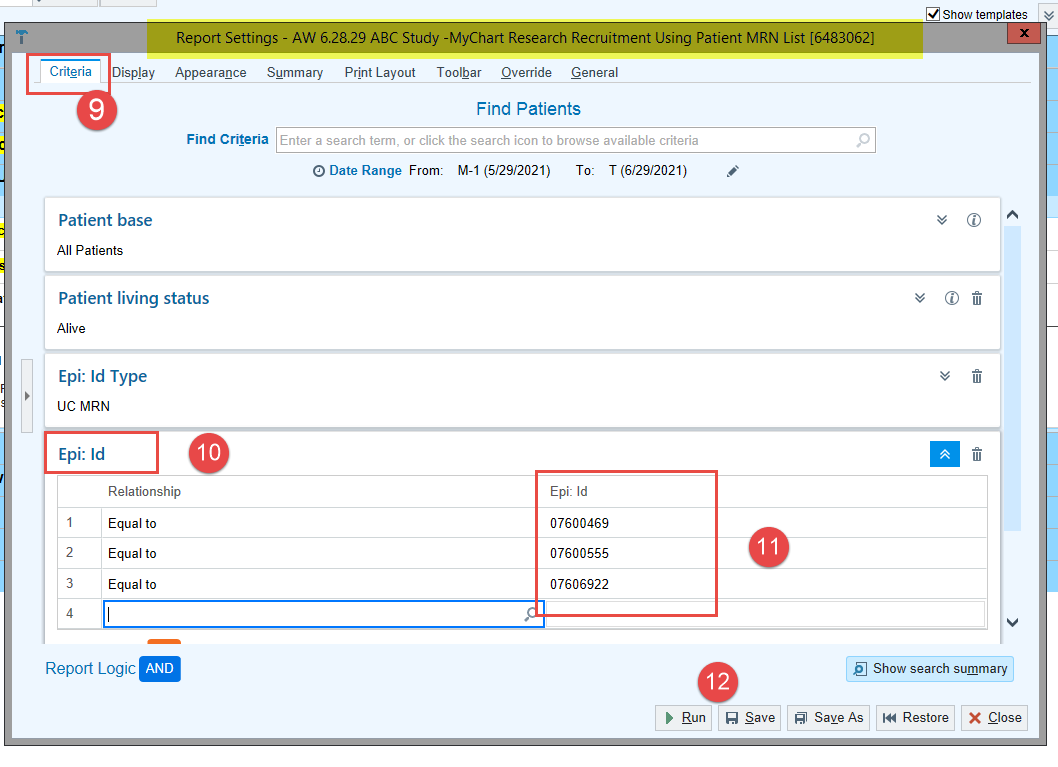 Review Report Results: Select a Patient - Review Snapshot  Report 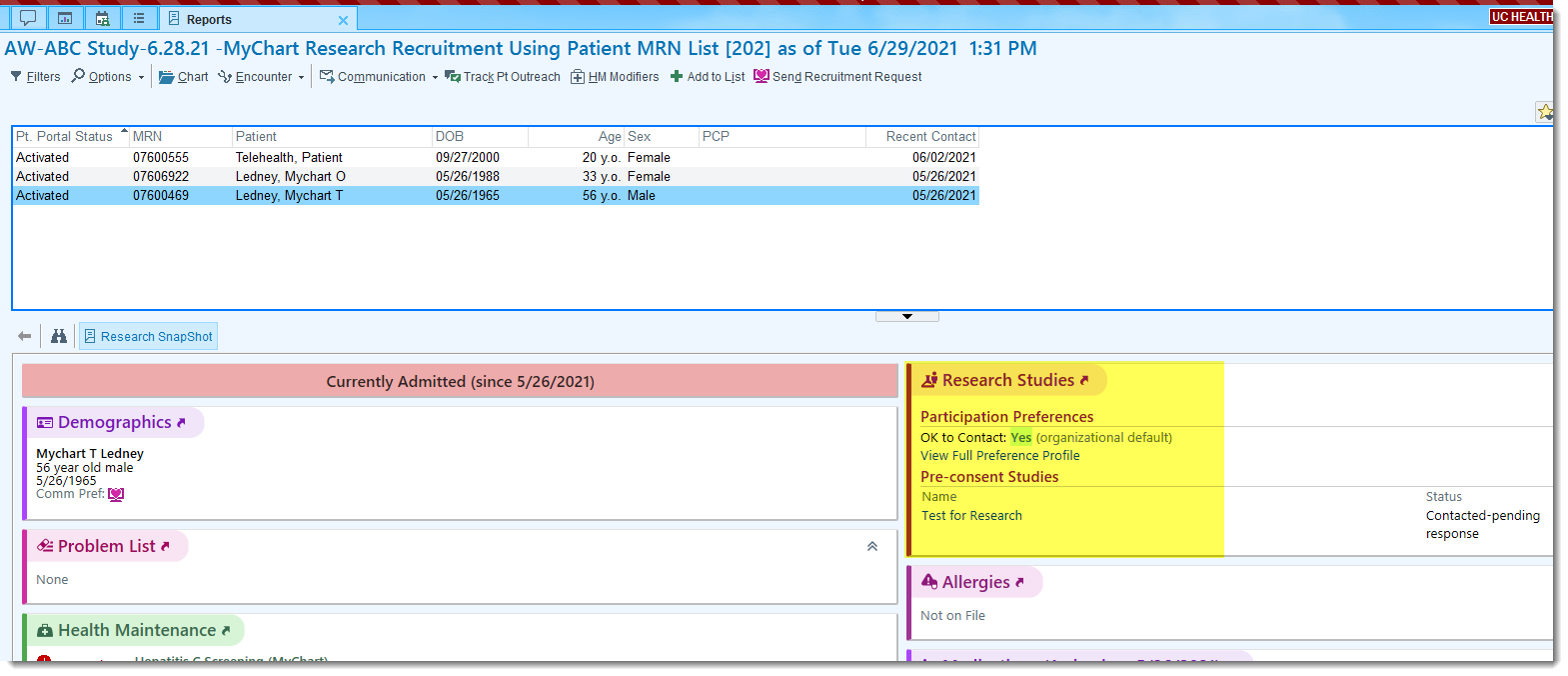 Send Recruitment Request for Multiple Patients – Use CTL +Click- to multi Select Patients Click “Send Recruitment Request Select Research Study  - Patient Facing Study Nat and Desciption will show Click Accept ( to send message) 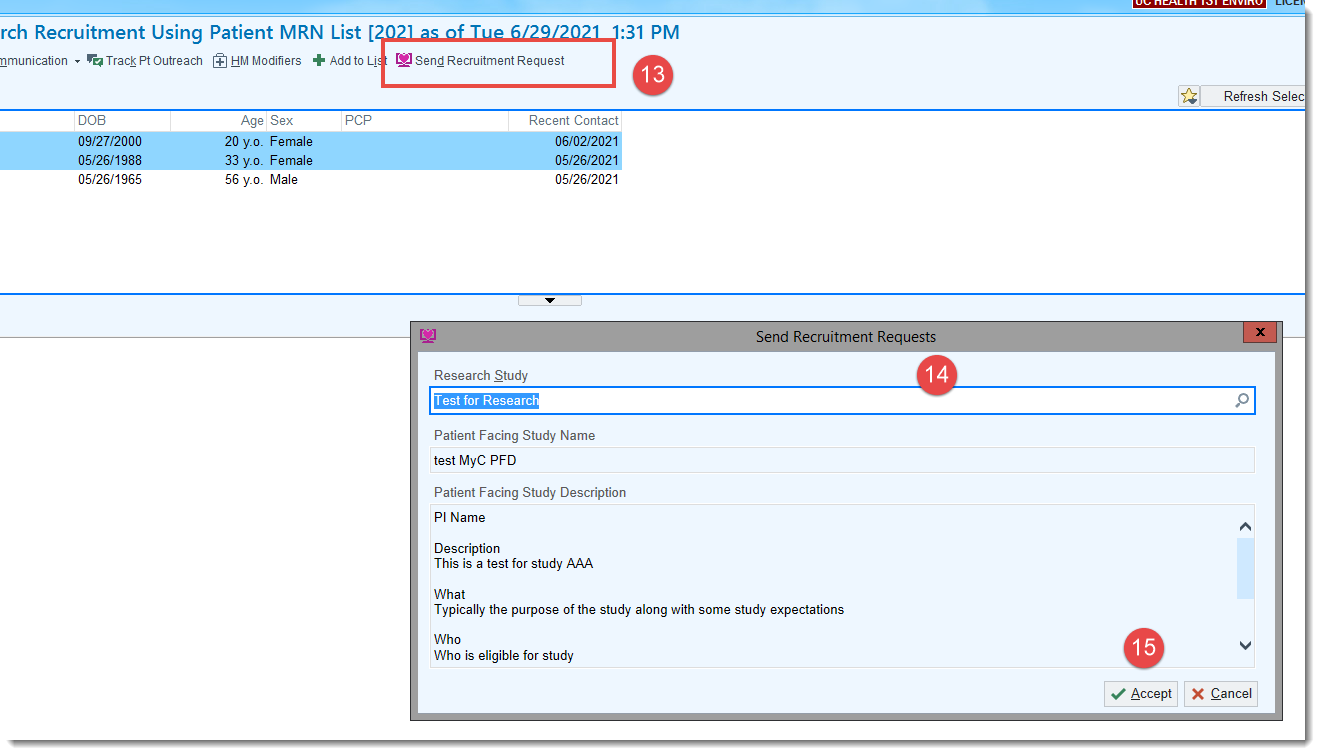 Verify that Patient Enrollment status updated to : “Contacted Pending  Response” From the Report- click Refresh and             review the Snapshot Report (2) From Chart Review – open chart and drill to the Enrollment Record Detail 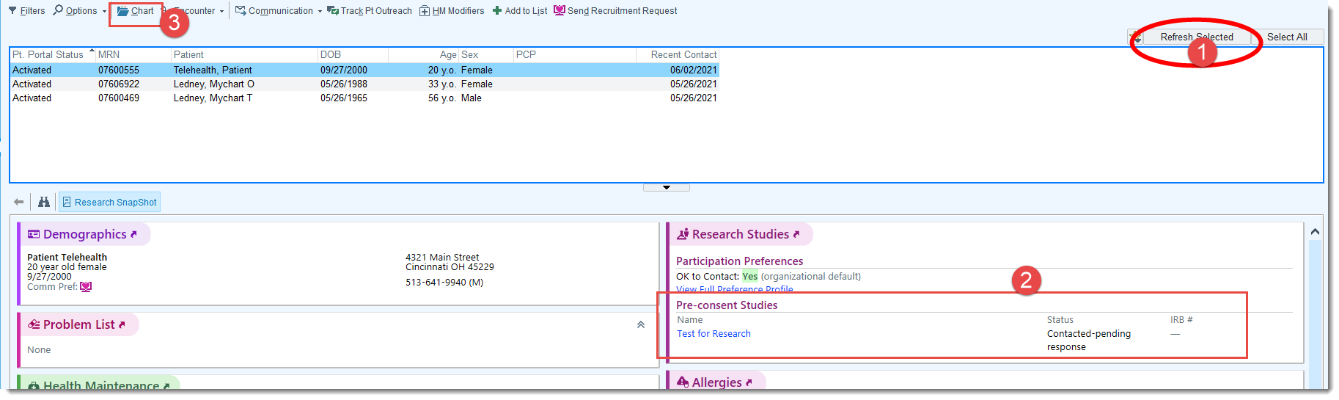  To Find Enrollment Record Details- Open Research Studies  Activity – Click Arrow by Study Name 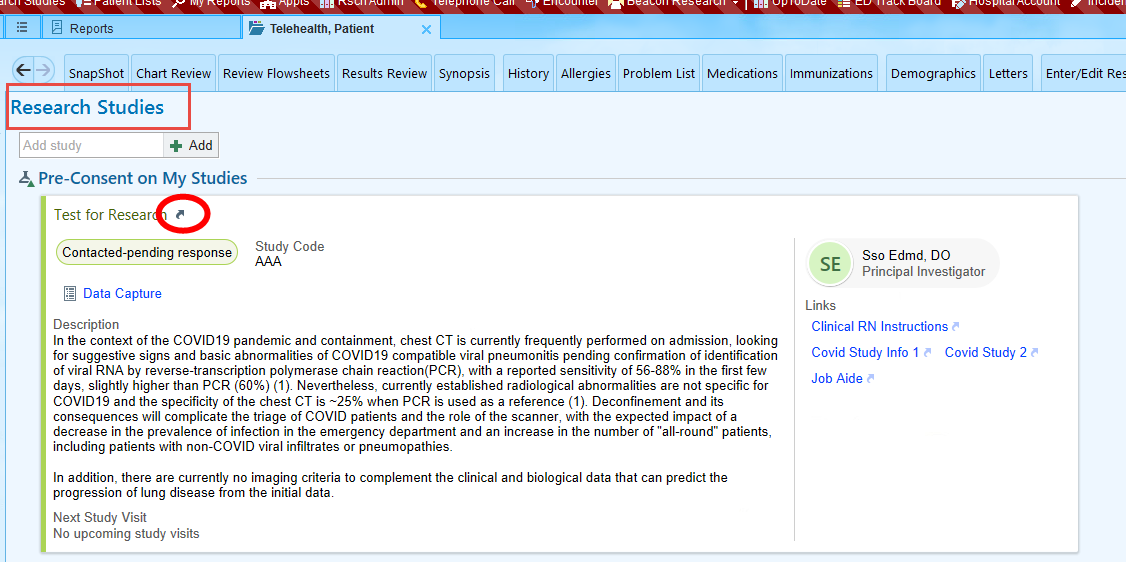 Click Additional Information to open the Enrollment Record 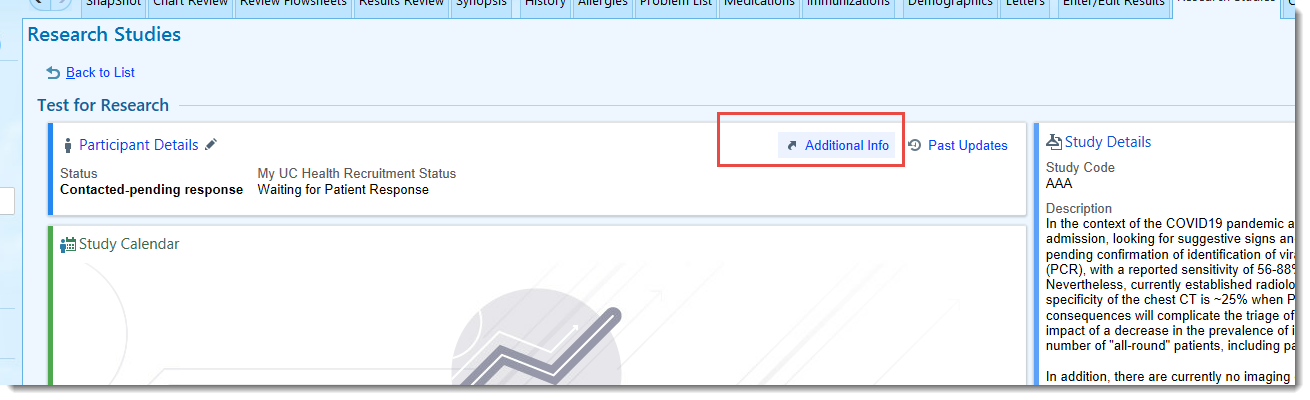 Review Enrollment Details 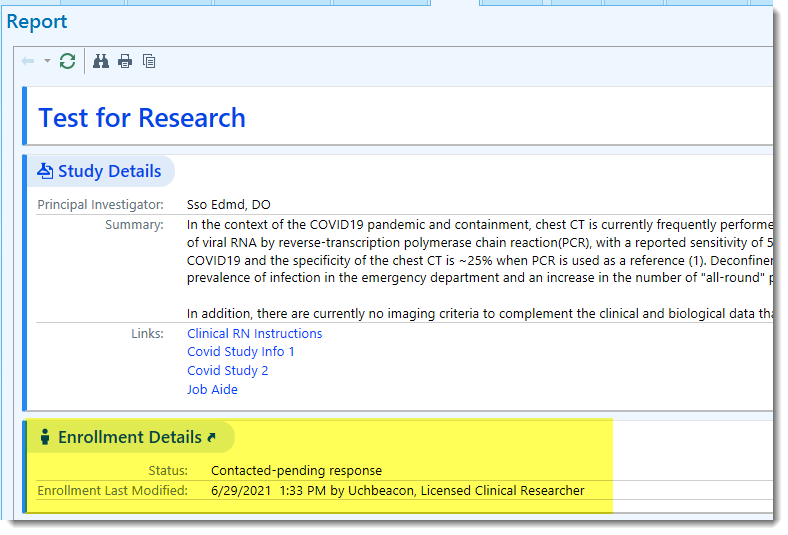 Reporting Tips: You can “Favorite” your new Report so it shows up on your  Research Dashboard From the Library – click the Star next to the report 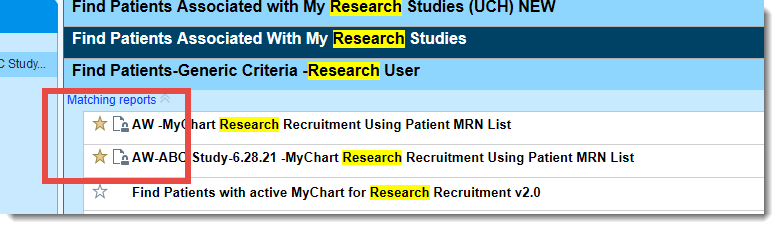 From Research Home Dashboard/ Favorite Reports section you can View and Edit the report anytime 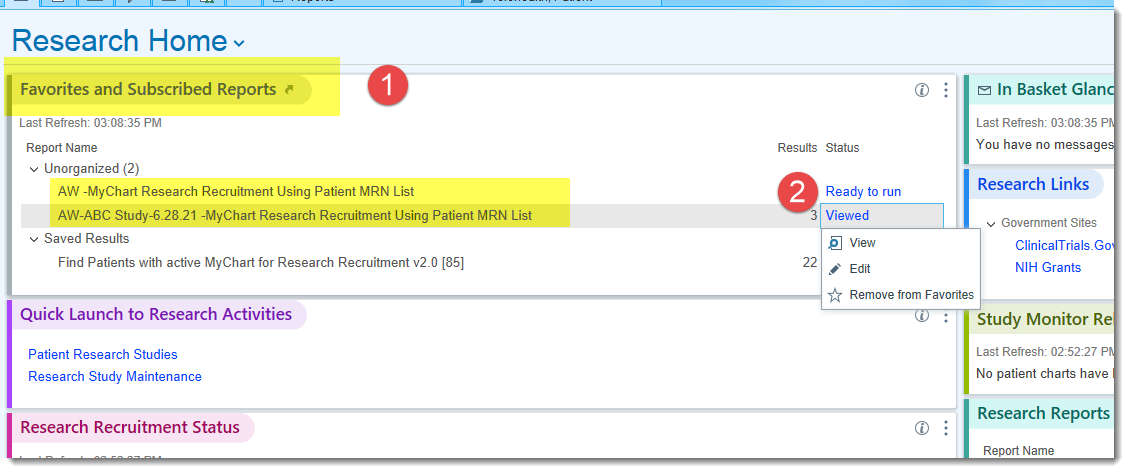 